August 2, 2019NIPEC Board meetingMeeting was called to order at 12:30 pm CDT Board Attendees: Cheryl Resnik (Chair), Amy Nordon-Craft (Director), Myles Quiben (Director), Shelene Thomas (Director), Anne Reicherter (APTA representative), Brandy Schwarz (Nominating Committee), Beth Davis (Nominating committee)Absent: Samantha Brown (Vice Chair-outgoing/website designer), Kimberly Beran-Shepler (Secretary), Yasser Salem (Director), Mary Blackinton (Board Liaison, ACAPT), Bob Wellmon (Director), Dee Schilling (Vice Chair)Minutes Recorder: Myles Quiben Key points identified in today’s meeting:	Approve minutes from June BoDCommunication Committee Report – Shelene-  Bob and Yasser have met; will ask for a report next meeting. Dee and Ann Dietrich (unknown to group) were listed as communication reps for the committee. Request all NIPEC Communication Committee members  to be listed as reps and edit as needed. -  Discussion on “push-pull” email to share information to membership on a quarterly basis. For further discussion on how to communicate better with the membership.Consider at ELC: discuss with members process of receiving information from NIPEC. Currently, Cheryl has email addresses. She edits for correctness as needed.Social media: discussion on NIPEC reach on Twitter.  Potential to promote IPE talks. Hashtag: #NIPEC_PTAction Plan: Recommend sending reminder in the ACAPT newsletter for members to update contact info/email address Action Plan: Investigate current email set -up for membersAction Plan: Promote IPE education sessions and NIPEC members presenting at ELCSurvey Report – CherylDiscussion on edits completed on the survey sent to the BoD.Action Plan: Cheryl has the final  edits and will forward to clarify plans for dissemination.Logo follow up – Cheryl-  APTA unveiled a new logo at NEXT. In a year, APTA will transition to the new logo. -  Each component will decide how to incorporate APTA logo. Either keep OR choose from a menu of what is accepted.- Action Plan: Chooses the same as color scheme as ACAPT.  Unknown: who has the final decision on whether APTA logo + NIPEC-ACAPT OR stand alone. ACAPT will have final decision.  Action Plan: Charge Bob to incorporate the colors into the current NIPEC logo. Email snt 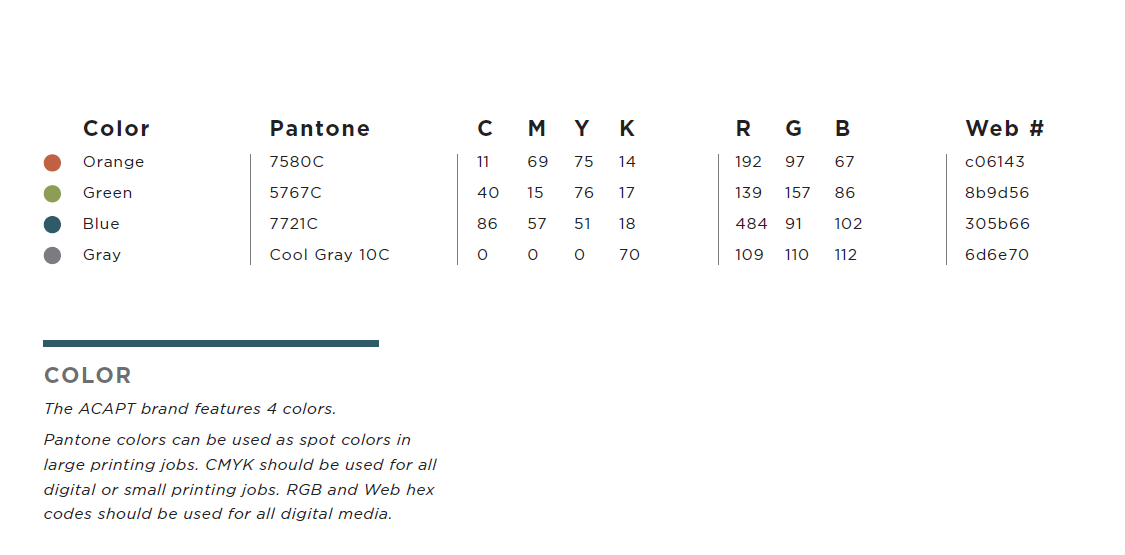 Budget – CherylWe have traditionally not utilized much of the NIPEC budget. Plan is to use  the monies to support attendance at ELC.BOD to send email/request for budget to Cheryl for consideration. Shelene has requested support on airfare.ELC Planning – allLunch meeting. Oct 19, Saturday. 12-1:15Membership meeting: 8-10 amAction Plan: Menu orders coming. Please respond timely.Next meeting September 6, noon CDT Meeting adjourned at 1:26 pm CDT.